ДОГОВОР ПУБЛИЧНОЙ ОФЕРТЫ на предоставление услуг дополнительного образования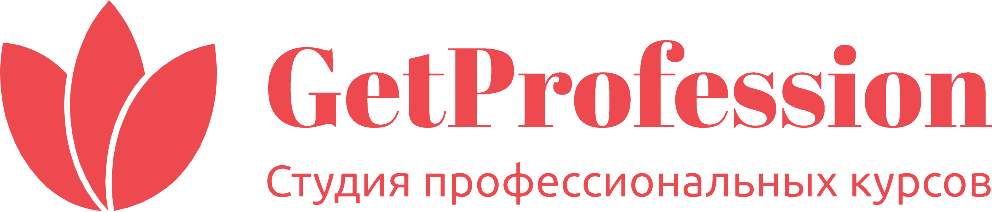 ДОГОВОР ПУБЛИЧНОЙ ОФЕРТЫ
на предоставление услуг дополнительного образования

Редакция от 02 мая 2019 г. г. Гродно

Индивидуальный Предприниматель Боровик Юлия Владимировна (Студия Профессиональных Курсов GetProfession (ГетПрофэшн)) УНП 591273983, именуемый(ая) в дальнейшем "Исполнитель", с одной стороны, и физическое лицо, в дальнейшем именуемое «Заказчик», с другой стороны, заключили настоящий договор оферты о нижеследующем:

1. ПРЕДМЕТ ДОГОВОРА1.1. Предметом договора является оказание следующих платных услуг в сфере образования: исполнитель обязуется организовать и провести за счет собственных и привлеченных сил обучение по одной из тем, указанных на сайте http://getprofession.by или в Социальных Сетях Испонителя Вконтакте: vk.com/getprofession Инстаграм: @getprofession_grodno а Заказчик – своевременно оплатить услуги Исполнителя. 1.2.Настоящий Договор является публичным договором, в соответствии с которым Исполнитель принимает на себя обязательство по оказанию платных услуг в сфере образования в соответствии с п.п. 1.1. настоящего Договора и осуществляет их в отношении каждого физического лица. Исполнитель не вправе оказывать предпочтение одному лицу перед другим в отношении заключения настоящего Договора, кроме случаев, предусмотренных законодательством.
1.3. ПОРЯДОК ЗАКЛЮЧЕНИЯ ДОГОВОРА.
1.3.1. Размещение настоящего Договора на Сайте Исполнителя в сети Интернет по адресу: http://getprofession.by и (или) в социальных сетях Исполнителя Вконтакте: vk.com/getprofession Инстаграм: @getprofession_grodno  является публичным предложением (офертой) Исполнителя заключить настоящий Договор, адресованный неопределенному кругу лиц (п. 2. ст. 407 Гражданского кодекса Республики Беларусь).
1.3.2. Заключение Договора происходит посредством присоединения Заказчика к предложенному Договору, то есть посредством принятия (акцепта) Заказчиком условий настоящего Договора в целом, без каких-либо условий, изъятий и оговорок (ст. 398 Гражданского кодекса Республики Беларусь).
1.3.3. Фактом принятия (акцепта) Заказчиком условий настоящего Договора является оплата Заказчиком заказанных им платных услуг в сфере образования в порядке и на условиях, определенных настоящим Договором.
1.3.4. Настоящий Договор, при условии соблюдения порядка его принятия (акцепта), считается заключенным в простой письменной форме (п.2, п.3 ст. 404 и п.3 ст.408 Гражданского кодекса Республики Беларусь).
1.3.5. Ознакомившись с Прейскурантом Исполнителя и текстом настоящего Договора, размещаемых на Сайте Исполнителя http://getprofession.by в сети Интернет и (или) в социальных сетях Исполнителя Вконтакте: vk.com/getprofession Инстаграм: @getprofession_grodno, Заказчик формирует электронную заявку (далее – Заявка) с использованием формы, размещаемой на Сайте Исполнителя в сети Интернет или через сообщения с Социальных сетях или любом мессенджере заказчика (Скайп, Вайбер, Вотсап) либо устно по номерам телефонов Исполнителя. В Заявке в обязательном порядке должны быть указаны: наименование оказываемой платной услуги в сфере образования в соответствии с Прейскурантом Исполнителя, при необходимости ее описание; сведения, идентифицирующие Заказчика; другая информация, обязательная в соответствии с формой Заявки.
1.3.6. На основании полученной Заявки Исполнитель направляет Заказчику счет (квитанцию) на оплату (предоплату) выбранной платной услуги в сфере образования в электронном виде.2.СРОК ОБУЧЕНИЯ составляет количество академических часа(ов) (1 час = 45 минут), указанных на сайте или в социальных сетях Исполнителя3.СТОИМОСТЬ ОБУЧЕНИЯ определяется исходя из затрат на обучение, устанавливается Исполнителем самостоятельно и на момент заключения настоящего договора составляет сумму указанную на сайте либо в социальных сетях.4. ПОРЯДОК ИЗМЕНЕНИЯ СТОИМОСТИ ОБУЧЕНИЯ:4.1. Стоимость обучения в процессе оказания услуги не изменяется в течении одного календарного года при наличии внесенной предоплаты за обучение в размере 20 либо 50 белорусских рублей (в зависимости от выбранного курса) либо при внесении предоплаты в полном размере стоимости обучения выбранного курса, установленном на момент записи, при приобретении подарочного сертификата.  
4.2Исполнитель имеет право в любой момент изменять Прейскурант на сайте http://getprofession.by или в Социальных Сетях Испонителя Вконтакте: vk.com/getprofession Инстаграм: @getprofession_grodno и условия настоящего Договора в одностороннем порядке без предварительного согласования с Заказчиком, обеспечивая при этом публикацию измененных условий в сети Интернет по адресу: Вконтакте: vk.com/getprofession, не менее чем за 1 (один) календарный день до их ввода в действие.                                                 5. ПОРЯДОК РАСЧЕТОВ ЗА ОБУЧЕНИЕ:
5.0. На основании полученной Заявки, у устном или электронном виде Исполнитель направляет Заказчику счет на оплату выбранной платной услуги в сфере образования в электронном виде.5.1. Заказчик оплачивает 20 либо 50 белорусских рублей (в зависимости от выбранного курса)  в течение 1 банковского дня с момента записи для бронирования места. При условии, что длительность курса менее 20 академических часов, Заказчик оплачивает 100% стоимости обучения с даты заключения договора об обучении, но не позднее даты начала занятий по выбранному курсу. При условии, что длительность курса более 20 академических часов, Заказчик оплачивает 50% стоимости обучения не позднее одного рабочего дня с даты заключения договора об обучении, но не позднее даты начала занятий по выбранному курсу. Оставшуюся сумму оплаты заказчик оплачивает до середины обучения. Заказчик в обязательном порядке предоставляет сотруднику центра (преподавателю) квитанции об оплате обучения либо их копии.5.2 Заказчик производит оплату стоимости обучения на основании счета (квитанции) на оплату выбранной платной услуги в сфере образования, направленных Исполнителем Заказчику в электронном виде в соответствии п.п. 5.0. настоящего Договора, путем безналичного банковского или почтового перевода денежных средств на расчетный счет Исполнителя, или с использованием банковской карты посредством системы мобильный банкинг или в момент встречи с Исполнителем6. ПРАВА И ОБЯЗАННОСТИ СТОРОН:6.1. Исполнитель имеет право определять самостоятельно формы, методы и способы осуществления образовательного процесса;6.2. Заказчик имеет право на получение платной услуги в сфере образования в соответствии с пунктом 1 настоящего договора;6.3. Исполнитель обязуется организовать материально-техническое обеспечение образовательного процесса в соответствии с установленными санитарными нормами, правилами и гигиеническими нормативами;6.4. Заказчик обязуется:6.4.1. Внести предоплату:в размере 20 бел. рублей или 50 бел. рублей (в зависимости от выбранного курса) в течение 1 банковского дня с момента записи для бронирования места.в полном размере стоимости обучения выбранного курса, установленном на момент записи, при приобретении подарочного сертификата.                                                    6.4.2. Добросовестно относиться к освоению содержания образовательных программ, программ воспитания;6.4.3. выполнять требования учредительных документов, правил внутреннего распорядка, иных локальных нормативных правовых актов Исполнителя;6.4.4. бережно относиться к имуществу Исполнителя;6.4.5. осуществлять оплату стоимости обучения в сроки, установленные настоящим договором.6.5. Исполнитель обязан:6.5.1. Организовать и провести обучение в соответствии с Программой;6.5.2. За 1 день или в день начала занятий информировать Заказчика о дате и времени первого занятия.6.6. Исполнитель имеет право:6.6.1. Не допускать Слушателя к участию в обучении в случае нарушения им условий п. 5.1 и п.6.4.1;6.7. Заказчик (Слушатель) имеет право:6.7.1. Посещать все мероприятия, предусмотренные программой, задавать вопросы лекторам.
6.7.2. по окончании обучения подписать акт сдачи–приемки оказанных услуг, являющийся подтверждением надлежащего исполнения Сторонами своих обязательств, либо направить Исполнителю мотивированный отказ от его подписания. В случае неподписания акта и ненаправления мотивированного отказа от его подписания по истечении 5 (пяти) рабочих дней с даты его получения от Исполнителя, услуги по настоящему Договору считаются оказанными качественно и в надлежащие сроки.
6.5. Заказчик не вправе распространять, а также передавать материалы, используемые и/или предоставленные Исполнителем Заказчику в процессе обучения, в том числе раздаточные материалы, материалы презентации, видео- и аудиозаписи Исполнителя, третьим лицам либо иным образом нарушать исключительные права на объекты интеллектуальной собственности Исполнителя.7. ОТВЕТСТВЕННОСТЬ СТОРОН:7.1. За неисполнение или ненадлежащее исполнение своих обязательств по настоящему договору стороны несут ответственность в соответствии с законодательством Республики Беларусь;7.2. При нарушении сроков оплаты, предусмотренных пунктом 5 настоящего договора, Заказчик выплачивает пеню в размере 0,1 % от суммы просроченных платежей за каждый день просрочки. Пеня начисляется со следующего дня после истечения срока оплаты;7.3. Заказчик несет ответственность перед Исполнителем за причинение вреда имуществу Исполнителя в соответствии с законодательством Республики Беларусь.8. ДОПОЛНИТЕЛЬНЫЕ УСЛОВИЯ ДОГОВОРА:8.1. Сроки начала обучения:8.1.1. Длительность занятий, стоимость курсов указана в описаниях курсов на сайте сайте http://getprofession.by или в Социальных Сетях Испонителя Вконтакте: vk.com/getprofession Инстаграм: @getprofession_grodno. Программа курса предоставляется для ознакомления Исполнителем Заказчику по запросу. Начало обучения – по мере комплектования группы, но не позднее 3 месяцев со дня внесения предоплаты.8.1.2. В случае, если занятия не начались в сроки, оговоренные в п. 8.1.1. Заказчик имеет право на расторжение договора и возвращение внесённой предоплаты.8.2. Внесённая предоплата не возвращается в случае если: Заказчик не отвечает на указанные им телефоны, номера указаны неверно либо недоступны;Заказчик по собственной инициативе отказался от посещения занятий до их начала либо в процессе обучения.8.3. В случае если Заказчик не может приступить к занятиям в указанную Исполнителем дату и время, он может переписаться в следующую группу, при условии: Заказчик предупредил Исполнителя не позднее, чем за 14 дней до начала занятий;Заказчик не смог пройти обучение по независящим от него обстоятельствам и предъявил Исполнителю подтверждающие документы, либо заверенные их копии.8.4. Занятия проходят согласно самостоятельно установленному Исполнителем расписанию. Расписание занятий каждой группы Заказчик уточняет самостоятельно у Исполнителя.8.5. Стороны договариваются, что безоговорочно признают юридическую силу текстов документов, полученных по каналам факсимильной связи, электронной почты и (или) посредством других мессенджеров, наравне с документами, исполненными в простой письменной форме на бумажном носителе, за исключением случаев, когда оформление документов на бумажном носителе является обязательным в силу требований Договора.8.6. Вся переписка, извещения и уведомления, полученные по факсимильной связи,на адреса электронной почты, либо посредством любых других мессенджеров (Вайбер, Скайп, Вотсап и прочие) считаются доставленными адресату в надлежащей форме. Реквизиты указанные в настоящем Договоре в качестве реквизитов сторон, а так же в счетах на оплату отправленных посредством факсимильной связи, посредством сети интернет считаются достоверными.
8.7. Местом заключения настоящего Договора является адрес нахождения Исполнителя.
8.8.  Заключая настоящий Договор, Заказчик тем самым заявляет, что:
8.8.1. подтверждает, что информация, которую он предоставляет в Заявке, является полной, достоверной и точной;
8.8.2. осознает и соглашается, что информация, предоставленная им в Заявке, может быть доступна третьим лицам в силу требований законодательства Республики Беларусь;
8.8.3. подтверждает, что ознакомлен с тем, что в случае если какое-либо из условий настоящего Договора утратит силу, будет признано незаконным или будет исключено из настоящего Договора, то это не влечет недействительность остальных условий настоящего Договора;
8.8.4. соглашается на запись, фотосъемку и видеосъемку, изображения и (или) голоса Заказчика во время обучения, их публикацию Исполнителем на Сайте или в Социальных сетях Исполнителя, а также в любом средстве массовой информации, включая, помимо прочего, телевидение, радио, Интернет, газеты, журналы и другие средства рекламы или маркетинга в связи с настоящим обучением и (или) иными мероприятиями Исполнителя. Заказчик не имеет право на какое-либо вознаграждение за такое использование;
8.8.5. подтверждает свое согласие на:
- осуществление Исполнителем сбора, обработки, хранения, использования, указанных в Заявке собственных персональных данных согласно ст.ст. 17 и 18 Закона Республики Беларусь № 455-З «Об информации, информатизации и защите информации» от 10.11.2008 г.;
- включение Исполнителем предоставленной Заказчиком в рамках обучения информации (сообщения и обратная связь, фото/видео с изображением Заказчика, персональные данные) в базу Исполнителя;
- использование Исполнителем контактных данных Заказчика для рассылки новостей Исполнителя, приглашений на мероприятия Исполнителя, информационных опросов и прочее.
8.9. Стороны безоговорочно соглашаются с тем, что молчание (отсутствие письменных уведомлений о расторжении настоящего Договора, либо о несогласии с отдельными положениями настоящего Договора, в том числе с изменением Прейскуранта Исполнителя) признается согласием и присоединением Заказчика к новой редакции настоящего Договора (п. 3 ст. 159 Гражданского Кодекса Республики Беларусь).9.ЗАКЛЮЧИТЕЛЬНЫЕ ПОЛОЖЕНИЯ:
9.1.Договор вступает в силу с момента его заключения, в порядке, установленном п. 1.3. настоящего Договора, и действует до исполнения Сторонами своих обязательств.
9.2. Договор изменяется и расторгается в соответствии с условиями настоящего Договора, законодательством Республики Беларусь;
9.3. все споры и разногласия по настоящему Договору Стороны решают путем переговоров, а при недостижении согласия - в порядке, установленном законодательством Республики Беларусь.
9.4. Взаимоотношения Сторон, не урегулированные настоящим Договором, регламентируются действующим законодательством Республики Беларусь.9.1. Настоящий договор составлен в одном экземпляре, имеющий одинаковую юридическую силу для каждой из сторон;9.2. Договор вступает в силу со дня его подписания сторонами и действует до исполнения сторонами своих обязательств;9.3. Договор изменяется и расторгается в соответствии с законодательством Республики Беларусь;9.4. Вносимые изменения (дополнения) оформляются дополнительными соглашениями;9.5. Все споры и разногласия по настоящему договору стороны решают путем переговоров, а при недостижении согласия – в порядке, установленном законодательством Республики Беларусь.
10.  Адреса и реквизиты Сторон.
10.1. Стороны безоговорочно соглашаются реквизитами Заказчика считать информацию, указанную им при оформлении Заявки, в том числе указанную в платежном документе на оплату обучения.
10.2. Реквизиты Исполнителя:
Студия Профессиональных Курсов GetProfessionСтудия Профессиональных Курсов GetProfessionИП Боровик Юлия ВладимировнаУНП  591273983 Адрес: 230025, г. Гродно, 
ул. К.Маркса31-1,офис.313
230025,г.Гродно, ул. Карла Маркса,7 Р/с BY78 ABLT 3013 1723 3933 4001 0001Тел.: +375 29 22 77 200,
email: manager@getprofession.byв ЗАО "Абсолютбанк"  230023, Гродно, ул.Ожешко,14
 BIC: ABLTBY22